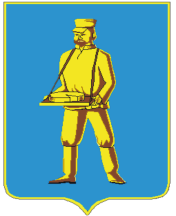 СОВЕТ ДЕПУТАТОВЛОТОШИНСКОГО МУНИЦИПАЛЬНОГО РАЙОНАМОСКОВСКОЙ ОБЛАСТИР Е Ш Е Н И Еот 23.12.2016  № 275/31О заключении контрольно-счётной палаты Лотошинского муниципального района на проект решения Совета депутатов Лотошинского муниципального района «О внесении изменений в решение Совета депутатов Лотошинского муниципального района от 24.12.2015 № 141/17 «О бюджете Лотошинского муниципального района Московской области на 2016 год и плановый период 2017 и 2018 годов»Заслушав заключение контрольно-счетной палаты Лотошинского муниципального района на проект решения Совета депутатов Лотошинского муниципального района «О внесении изменений в решение Совета депутатов Лотошинского муниципального района от 24.12.2015 № 141/17 «О бюджете Лотошинского муниципального района Московской области на 2016 год и плановый период 2017 и 2018 годов», Совет депутатов Лотошинского муниципального районар е ш и л:	1. Принять к сведению заключение контрольно-счетной палаты  Лотошинского муниципального района на проект решения Совета депутатов Лотошинского муниципального района «О внесении изменений в решение Совета депутатов Лотошинского муниципального района от 24.12.2015 № 141/17 «О бюджете Лотошинского муниципального района Московской области на 2016 год и плановый период 2017 и 2018 годов» (приложение).           2. Опубликовать настоящее решение в газете «Сельская новь» и разместить на официальном сайте администрации Лотошинского муниципального района.Председатель Совета депутатовЛотошинского муниципального района                                              Р.Н. СмирновГлава Лотошинского муниципального района                                                                      Е.Л. ДолгасоваВ Е Р Н О:Разослать: Совету депутатов, Шагиеву А.Э., контрольно-счетной палате (без приложения), юридическому отделу, прокурору Лотошинского района, финансово-экономическому управлению, редакции газеты «Сельская новь», в дело.Приложение  к  решению  Совета   депутатов Лотошинского муниципального района  от 23.12.2016 № 275/31ЗАКЛЮЧЕНИЕна проект решения Совета депутатов Лотошинского муниципального района «О внесении изменений в решение Совета депутатов Лотошинского муниципального района Московской области от 24.12.2015 №141/17 «О бюджете Лотошинского муниципального района Московской области на  2016  год и плановый период 2017 и 2018 годов»                                                                                                                     от  20 декабря  2016 г.Заключение  Контрольно-счетной палаты  Лотошинского муниципального района на проект решения Совета депутатов Лотошинского  муниципального района «О внесении изменений в решение Совета депутатов Лотошинского муниципального района Московской области от 24.12.2015 №141/17 «О бюджете Лотошинского муниципального района Московской области на  2016  год и плановый период 2017 и 2018 годов»  (далее – проект Решения о внесении изменений в бюджет), подготовлено на основании:Бюджетного Кодекса Российской Федерации (далее - БК РФ);Решений Совета депутатов Лотошинского муниципального района:от 24.10.2014 № 9/2 «Об утверждении Положения о бюджетном процессе в Лотошинском муниципальном районе Московской области»;от 27.10.2011 № 294/30 «Об утверждении Положения о контрольно-счетной палате Лотошинского муниципального района» (с учетом изменений и дополнений); - иных правовых актов Российской   Федерации, Московской   области, Лотошинского муниципального района.Бюджет Лотошинского муниципального района на 2016 год и плановый период 2017 и 2018 годов  утвержден решением Совета депутатов Лотошинского муниципального района от 24.12.2015  № 141/17.Рассматриваемый проект решения о внесении изменений в бюджет представлен в Контрольно-счетную палату Лотошинского муниципального района финансово-экономическим управлением администрации Лотошинского муниципального района 16 декабря  2016 г. Проект решения разработан с целью уточнения доходной и расходной частей  бюджета Лотошинского муниципального района вследствие корректировки объёма налоговых и неналоговых доходов бюджета, увеличения объёма безвозмездных поступлений. В связи с перечисленными факторами в проекте решения изменены показатели доходов и расходов бюджета Лотошинского муниципального района.ОБЩАЯ  ХАРАКТЕРИСТИКА  ПРЕДЛАГАЕМЫХ  ИЗМЕНЕНИЙРассматриваемым проектом решения предлагается учесть изменения к бюджету в действующей редакции в сторону уменьшения по доходным источникам на 2016 год всего в сумме 8 588,6  тыс. рублей, по расходным источникам всего на сумму 8 588,6  тыс. рублей.Общий объем доходов бюджета Лотошинского муниципального района Московской области в 2016 году с учетом вносимых изменений составит  655  273,3 тыс. рублей, в том числе объем межбюджетных трансфертов, получаемых из бюджетов бюджетной системы Российской Федерации в сумме 395 162,1  тыс. рублей (60,3%). Общий объем расходов бюджета Лотошинского муниципального района Московской области  с учетом вносимых изменений в 2016 года составит 655 426,1  тыс. рублей. Дефицит бюджета Лотошинского муниципального района Московской области составит в 2016 году 152,8  тыс. рублей. Изменения, внесенные в первоначальный бюджет Лотошинского муниципального района, утвержденный   решением Совета депутатов Лотошинского муниципального района № 141/17 от 24.12.2015 г., представлены в таблице.                                                                                                                       (в тыс. руб.)Изменение доходной части бюджета Лотошинского муниципального районаПроектом решения доходную часть бюджета на 2016 год предлагается утвердить в объеме 655 273,3 тыс. рублей. В представленном проекте решения предлагается уменьшить доходную часть бюджета на 8 588,6 тыс. рублей или на 1,3% по сравнению с объёмом доходов, предусмотренным бюджетом района на 2016 год в действующей редакции (663 755,1 тыс. руб.). Изменение доходной части бюджета Лотошинского муниципального района на 2016 год характеризуется следующими показателями:                                                                                                                                                                                                                                                        (тыс. рублей)В рассматриваемом проекте предлагается:Уменьшить доходы по разделу «Налоговые и неналоговые доходы» всего в сумме 1824,9 тыс. рублей, в том числе:1.1. «Налоговые доходы» за счет:- уменьшения суммы доходов по Налогу на доходы физических лиц на 2 747,9 тыс. рублей;- увеличения суммы доходов по Акцизам по подакцизным товарам (продукции) на 914,6 тыс. рублей;- увеличения суммы доходов по Налогам на совокупный доход всего на 3910,0 тыс. рублей, из них сумма налога, взимаемого в связи с применением упрощенной системы налогообложения,  увеличится на 3 174, тыс. рублей и составит 10 648,0 тыс. рублей; сумма ЕНВД увеличится на 756,0 тыс. рублей и составит 8 507,0 тыс. рублей; сумма ЕСХН уменьшится на 50,0 тыс. рублей; сумма налога, взимаемого в связи с применением патентной системы налогообложения, увеличится на 30,0 тыс. рублей и составит 377,0 тыс. рублей;- увеличения суммы доходов от поступления Государственной пошлины по доходам от государственной пошлины по делам, рассматриваемым в судах общей юрисдикции, мировыми судьями, на 290,0 тыс. рублей.1.2. «Неналоговые доходы» за счет:- уменьшения Доходов от использования имущества, находящегося в государственной и муниципальной собственности, всего на 4 020,6 тыс. рублей. Доходы, получаемые в виде аренды, в предлагаемом проекте предлагаются к уменьшению в сумме  3 838,2 тыс. рублей и составят 15 946,7 тыс. рублей.  В том числе, Доходы, получаемые в виде арендной платы за земельные участки, государственная собственность на которые не разграничена и которые расположены в границах городских поселений, а также средства от продажи права на заключение договоров аренды указанных земельных участков, уменьшатся на 3 813,9 тыс. рублей и составят 4 436,1 тыс. рублей;  Доходы, получаемые в виде арендной платы, а также средства от продажи права на заключение договоров аренды за земли, находящиеся в собственности муниципальных районов, уменьшатся на 24,3 тыс. рублей и составят 156,7 тыс. рублей.Доходы по платежам от государственных и муниципальных унитарных предприятий предлагаются к утверждению в сумме 784,0 тыс. рублей, что ниже доходов по данному подразделу в действующей редакции на 83,4 тыс. рублей.Прочие доходы от использования имущества и прав, находящихся в государственной и муниципальной собственности, предлагаются к уменьшению на  99,0 тыс. рублей за счет увеличения доходов от коммерческого найма имущества, находящегося в собственности муниципального района, на 1,0 тыс. рублей и уменьшения суммы доходов от специального найма имущества на 100,0 тыс. рублей.- Доходы от оказания платных услуг (работ) и компенсации затрат государства к действующей редакции бюджета (13 375,3 тыс. рублей) увеличены на 29,7 тыс. рублей и составят 13 405, 0 тыс. рублей.- Доходы от продажи материальных и нематериальных активов предлагаются к утверждению в сумме 8 085,8 тыс. рублей, что ниже доходов по данному подразделу в действующей редакции на 43,7 тыс. рублей.  В том числе, Доходы от реализации иного имущества, находящегося в собственности муниципальных районов (в части реализации основных средств по указанному имуществу), увеличены на 931,1 тыс. рублей и  Доходы от продажи земельных участков, находящихся в собственности муниципального района, уменьшены на 974,8 тыс. рублей.- Доходы по подразделу «Штрафы, санкции, возмещение ущерба» (Прочие поступления от денежных взысканий (штрафов) и иных сумм в возмещение ущерба, зачисляемые в бюджеты муниципальных районов) уменьшены на 157, 0 тыс. рублей и составят 7 826,0 тыс. рублей.Уменьшить  «Безвозмездные поступления»  на  6 656,9  тыс. рублей, в том числе за счет:уменьшения «Субсидии бюджетам субъектов Российской Федерации и муниципальным образованиям»  на сумму 6 373,4  тыс. рублей, в том числе за счет:-  увеличения  Субсидии бюджетам муниципальных районов Московской области на софинансирование реализации мероприятий государственной программы Московской области «Снижение административных барьеров, повышения качества и доступности предоставления государственных и муниципальных услуг, в том числе на базе многофункциональных центров предоставления государственных и муниципальных услуг» на 141,0 тыс. рублей;- уменьшения Субсидии бюджетам муниципальных образований Московской области на проведение капитального ремонта и технического переоснащения объектов культуры, находящихся в собственности муниципальных образований Московской области, в соответствии с государственной программой Московской области «Культура Подмосковья» на 10 500,0 тыс. рублей;- увеличения Субсидии бюджетам муниципальных образований Московской области на софинансирование расходов на повышение заработной платы работникам муниципальных учреждений в сфере образования, культуры, физической культуры и спорта  на 1 274,0 тыс. рублей;- увеличения Субсидии бюджетам муниципальных образований Московской области на приобретение дорожной техники на 2 711,6 тыс. рублей.2.2. уменьшения «Субвенции бюджетам субъектов Российской Федерации и муниципальным образованиям» на сумму 109,6 тыс. рублей, в том числе: уменьшения «Иных межбюджетных трансфертов» на 142,7 тыс. рублей на благоустройство воинского захоронения «Курган памяти 30-й Ударной Армии», расположенного в сельском поселении Микулинское Лотошинского муниципального района;уменьшения «Прочих безвозмездных поступлений» на 22,0 тыс. рублей;увеличения суммы Возврата остатков субсидий, субвенций и иных межбюджетных трансфертов, имеющих целевое назначение, прошлых лет из бюджетов муниципальных районов на 160,0 тыс. рублей.Изменение расходной части бюджета Лотошинского муниципального районаСтруктура расходов в предложенном проекте сформирована с учетом мероприятий муниципальных программ Лотошинского муниципального района Московской области.             Проектом решения расходную часть бюджета на 2016 год предлагается утвердить в объеме  655 426,1 тыс. рублей. В представленном проекте решения предлагается уменьшить расходную часть бюджета на 8588,6 тыс. рублей или на 1,3 % по сравнению с объёмом расходов, предусмотренным бюджетом района на 2016 год в действующей редакции (663 907,9 тыс. рублей). В предлагаемом проекте изменения расходов бюджета по разделам и подразделам классификации расходов бюджета представлены в таблице (тыс. руб.):          Внесены изменения в муниципальные программы Лотошинского муниципального района (целевые статьи).Изменение расходной части бюджета Лотошинского муниципального района на 2016 год в  разрезе муниципальных программ представлено в таблице:                                                                                                               (в тыс. рублях)В рассматриваемом проекте предлагаются следующие изменения.Увеличить расходы по Муниципальной программе «Развитие образования Лотошинского  муниципального  района на 2015-2019 годы» на 1284,3 тыс. рублей, в том числе:  1.1.  по Подпрограмме 1 «Дошкольное образование» расходы предлагается уменьшить на 246,6 тыс. рублей, за счет уменьшения расходов на обеспечение деятельности дошкольных образовательных учреждений;1.2. по Подпрограмме  2 «Общее образование» расходы предлагается уменьшить на 634,6 тыс. рублей, за  счет: - увеличения  расходов  на  обеспечение  качественным горячим питанием на 135,3 тыс. рублей;- уменьшения расходов по проведению ремонта общеобразовательных организаций  на 52,5 тыс. рублей;- уменьшения субвенции из бюджета Московской области на оплату расходов, связанных с компенсацией проезда к месту  учебы и обратно – 192,0 тыс. рублей, на обеспечение государственных гарантий на получение общедоступного и бесплатного общего образования – 489,0 тыс. рублей.1.3. по Подпрограмме 3 «Дополнительное образование, воспитание и психолого-социальное сопровождение детей» расходы предлагается увеличить на 2 119,3 тыс. рублей, за счет:- увеличения расходов по оплате труда с начислениями работников дополнительного образования в сфере культуры на 1997,6 тыс. рублей;- увеличения расходов на проведение культурно-массовых мероприятий в сфере образования на 50,0 тыс. рублей;- увеличения расходов по повышению квалификации работников дополнительного образования на 21,5 тыс. рублей.1.4. по Подпрограмме №4 «Создание условий для реализации муниципальной программы» расходы предлагается  увеличить  на 46,0 тыс. рублей, за  счет:-   увеличения расходов на обеспечение деятельности отдела по образованию администрации Лотошинского муниципального района на 7,1 тыс. рублей;-  увеличения расходов на обеспечение деятельности МУ «Централизованная бухгалтерия муниципальных учреждений» на 38,9 тыс. рублей.Уменьшить расходы по Муниципальной программе «Культура Лотошинского муниципального района на 2015-2019 годы» на 12 848,1  тыс. рублей, в том числе: 2.1. по Подпрограмме 1 «Библиотечное обслуживание населения» расходы предлагается  увеличить  на 70,6 тыс. рублей, за  счет: -  уменьшения расходов на комплектование книжных фондов библиотек на 236,8 тыс. рублей;-  увеличения расходов на проведение косметического ремонта на 295,4 тыс. рублей;-  увеличения расходов на повышение доступности и качества библиотечных услуг населению на 9,7 тыс. рублей и развитие литературного творчества и популяризации чтения на 2,3 тыс. рублей;2.2. по Подпрограмме  2 «Организация досуга, предоставление услуг организаций культуры и доступа к музейным фондам» предлагается уменьшить расходы на 9 978,5 тыс. рублей, в том числе за счет уменьшения субсидии из бюджета Московской области на проведение капитального ремонта объектов культуры (ЛРДК) на 10 500,0 тыс. рублей. На увеличение числа культурно - досуговых мероприятий за счет проведения межрайонных, зональных, областных мероприятий расходы увеличены на 539,1 тыс. рублей.2.3.  по Подпрограмме 3 «Развитие парка культуры и отдыха» предлагается увеличить расходы на 185,0 тыс. рублей на приобретение садового трактора.2.4. по Подпрограмме 4 «Создание условий для реализации муниципальной программы» расходы предлагается  уменьшить на 3 125,2 тыс. рублей, за  счет:- увеличения расходов на обеспечение деятельности МКУ «Лотошинский историко-краеведческий музей» на 785,7 тыс. рублей, Отдела по культуре, делам молодежи, спорту и туризма на 378,7 тыс. рублей;- уменьшения расходов на обеспечение деятельности МУ «ЛРДК» на 5500,0 тыс. рублей; МКУК «Лотошинская ЦБС» на 63,6 тыс. рублей- увеличения расходов на софинансирование расходов на повышение заработной платы работникам муниципальных учреждений МО в сфере культуры на 1274,0 тыс. рублей.3. 	Уменьшить  расходы по муниципальной  программе «Спорт Лотошинского муниципального района на 2015-2019 годы» на 98,7 за счет-  уменьшения расходов на обеспечение деятельности МКУ «Стадион» на 271,1 тыс. рублей;- увеличения расходов на обеспечение деятельности МУ «КСЦ Лотошино» на 53,0 тыс. рублей;- увеличения расходов на 119,4 тыс. рублей на проведение мероприятий, направленных на развитие и популяризацию физической культуры и спорта.4.  Уменьшить расходы по муниципальной программе «Предпринимательство Лотошинского муниципального района на 2015-2019 годы»  на 312,4  тыс. рублей, в том числе за счет уменьшения расходов по Подпрограмме 4 «Развитие потребительского рынка и услуг на территории Лотошинского муниципального района» на развитие ритуальных услуг (проектно-изыскательские работы по благоустройству воинского захоронения «Курган памяти 30-й Ударной Армии» - 142,8 тыс. рублей, содержание воинских захоронений и мемориалов «Вечный огонь» – 109,6 тыс. рублей).По подпрограмме 3 «Развитие малого и среднего предпринимательства в Лотошинском муниципальном районе» расходы уменьшены на 40,0 тыс. рублей.5.  Увеличить  расходы по муниципальной  программе «Муниципальное управление» в сумме 7 679,6  тыс. рублей, в том числе:5.1. по Подпрограмме 1 «Снижение административных барьеров и повышение качества и доступности  государственных и муниципальных услуг, в том числе на базе многофункциональных центров предоставления государственных и муниципальных услуг» увеличить  расходы на 294,8 тыс. рублей (обеспечение деятельности МФЦ);  5.2. по  Подпрограмме  2  «Развитие информационно-коммуникационных технологий для повышения качества муниципального управления и создания благоприятных условий жизни и ведения бизнеса» увеличить расходы на 336,3 тыс. рублей (обеспечение деятельности архива);5.3. по  Подпрограмме  4 «Управление муниципальным имуществом и земельными ресурсами Лотошинского муниципального района» уменьшить расходы на 480,2 тыс. рублей (проведение  кадастровых работ, технической инвентаризации объектов недвижимого имущества);5.4.   по  Подпрограмме 4 «Развитие архивного дела в Лотошинском муниципальном районе» уменьшить расходы на 342,1 тыс. рублей (Субвенция на обеспечение переданных  государственных полномочий по временному хранению, комплектованию, учету и использованию архивных документов, относящихся к собственности Московской области и временно хранящихся в муниципальных архивах);5.5.   по  Подпрограмме 6 «Развитие муниципальной службы»  уменьшить  расходы на 96,6 тыс. рублей (организация работы по повышению квалификации);5.6. по Подпрограмме 8 «Создание условий для реализации муниципальной программы» увеличить расходы на 4 827,8 тыс. рублей на обеспечение деятельности Администрации Лотошинского муниципального района;5.7. по Подпрограмме 9 «Обеспечение инфраструктуры органов местного самоуправления Лотошинского муниципального района Московской области» увеличить расходы на 3 139,6 тыс. рублей на обеспечение деятельности МУ «Управление обеспечения деятельности ОМСУ» (денежное содержание сотрудников, материально-техническое обеспечение деятельности).Уменьшить расходы по муниципальной программе «Развитие сельского хозяйства и сельских территорий Лотошинского муниципального района на 2015-2020 годы» в сумме 3 490,0 тыс. рублей, в том числе за счет:-  уменьшения расходов на  Реконструкцию МОУ «ЛСОШ №2» с пристройкой блоков вспомогательного помещения на 3 456,9 тыс. рублей;- уменьшения расходов на обустройство контейнерных площадок на 24,0 тыс. рублей.Уменьшить  расходы по муниципальной программе «Содержание и развитие жилищно-коммунального хозяйства на территории Лотошинского муниципального района на 2015-2019 годы» на 1 567,6 тыс. рублей, в том числе на замену изношенных водопроводных сетей, установку очистных сооружений на ВЗУ – 328,7 тыс. рублей, обеспечение мероприятий по капитальному ремонту многоквартирных домов – 1181,7 тыс. рублей.Увеличить расходы по муниципальной программе «Развитие транспортной системы на территории Лотошинского муниципального района на 2015-2019 годы» на 2711,7 тыс. рублей на приобретение дорожной техники в соответствии с государственной программой Московской области «Развитие и функционирование дорожно-транспортного комплекса»Уменьшить расходы по муниципальной программе «Безопасность Лотошинского муниципального района на 2015-2019 годы» на 853,4 тыс. рублей за счет:- уменьшения расходов на организацию накопления, хранения, закупки, освежения, замены и обслуживания запасов материально-технических, продовольственных, медицинских и иных средств в целях гражданской обороны на 969,4 тыс. рублей;- уменьшения расходов на обслуживание местной системы оповещения и проведение работ по включению автономных сирен С-28, С-40 в региональную систему оповещения на 300,0 тыс. рублей;- увеличения расходов на обеспечение деятельности ЕДДС на 603,3 тыс. рублей;- уменьшения расходов на осуществление мероприятий по предупреждению и ликвидации чрезвычайных ситуаций природного и техногенного характера  на территории Лотошинского муниципального района на 70,0 тыс. рублей;- уменьшения расходов на благоустройство мест массового отдыха населения на водных объектах, расположенных на территории Лотошинского муниципального района, на 85,9 тыс. рублей;- уменьшения расходов на создание и освежение резервного фонда материальных ресурсов Лотошинского муниципального района для ликвидации чрезвычайных ситуаций муниципального и межмуниципального характера на территории Лотошинского муниципального района на 53,4 тыс. рублей.Уменьшить расходы по муниципальной программе «Газификация населенных пунктов Лотошинского муниципального района  Московской области на 2015-2019 гг.» на 1483,8 тыс. рублей по газификации д. Мамоново - д. Астренево.Увеличить расходы по муниципальной программе «Социальная защита населения Лотошинского муниципального района на 2015-2019 годы» на 426,0 тыс. рублей  на предоставление молодым семьям социальных выплат на приобретение жилого помещения или строительство индивидуального жилого дома, в том числе за счет:- увеличения расходов по подпрограмме 2 «Организация предоставления гражданам, имеющим место жительства в Лотошинском муниципальном районе, субсидий на оплату жилого помещения и коммунальных услуг» на 525,0 тыс. рублей на предоставление субсидий гражданам;- уменьшения расходов по подпрограмме 3 «Создание условий для оказания медицинской помощи  и формирования здорового образа жизни населения Лотошинского муниципального района» на 119,0 тыс. рублей, в том числе на оказание дополнительной социальной поддержки в виде выплаты частичной компенсации арендной платы по договору аренды (найма) жилья медицинским работникам ГБУЗ МО «Лотошинская ЦРБ» расходы уменьшены на 140,0 тыс. рублей; на оказание дополнительной социальной поддержки в виде выплаты муниципальной стипендии студентам, обучающимся по целевому набору в государственных образовательных учреждениях высшего профессионального образования, осуществляющих подготовку кадров в сфере здравоохранения расходы увеличены на 21,0 тыс. рублей.Непрограммные  расходы бюджета  уменьшены на 14,0 тыс. рублей и составили 5 243,1 тыс. рублей. Анализ источников внутреннего финансирования дефицита бюджетаПредставленный на экспертизу проект решения о внесении изменений в бюджет предусматривает дефицит бюджета на 2016 год, который составит 152,8 тыс. руб. или 0,2 % от общей суммы доходов муниципального района без учета безвозмездных поступлений и поступлений по дополнительному нормативу (91 893,3 тыс. рублей), что соответствует требованиям статьи 92.1 Бюджетного Кодекса РФ. Источниками финансирования дефицита бюджета являются изменения остатков средств на счетах по учету средств бюджета в сумме 152,8 тыс. руб. Выводы по результатам проведенной экспертизы:По результатам проведенной экспертизы представленного  проекта решения  Совета депутатов Лотошинского муниципального района «О внесении изменений в решение Совета депутатов Лотошинского муниципального района Московской области от 24.12.2015 №141/17  «О бюджете Лотошинского муниципального района Московской области на  2016  год и плановый период 2017 и 2018 годов» Контрольно-счетная палата Лотошинского муниципального района считает:представленный проект решения о внесении изменений в бюджет в целом соответствует требованиям Бюджетного кодекса РФ;представленный проект может быть рассмотрен Советом депутатов Лотошинского муниципального района.Председатель  Контрольно-счетной  палаты   Лотошинского муниципального района		                                             С.Ю.ФроловаНаименованиеУтверждено решением о бюджете на 2016 год от 24.12.2014г.       № 24/4С учётом изменений согласно представлен-ному проектуОтклонение                    (+ увеличение, - уменьшениеОбщий объем доходов бюджета Лотошинского муниципального района, в том числе613 231,8655 273,3+42 041,5 Общий объем расходов бюджета Лотошинского муниципального района, в том числе614 773,3655 426,1+40 652,8Дефицит бюджета1 541,5152,8- 1 388,7Разделы бюджетной классификацииС учетом уточненияДействующая редакцияИзменениеДОХОДЫ ВСЕГО655 273,3663 861,9-8 588,6НАЛОГОВЫЕ И НЕНАЛОГОВЫЕ ДОХОДЫ, в том числе258 822,6260 647,5-1 824,9НАЛОГ НА ДОХОДЫ ФИЗИЧСКИХ ЛИЦ179 372,4182 120,3-2 747,9АКЦИЗЫ ПО ПОДАКЦИЗНЫМ ТОВАРАМ, ПРОИЗВОДИМЫМ НА ТЕРРИТОРИИ РФ8 000,07 085,4914,6 НАЛОГИ НА СОВОКУПНЫЙ ДОХОД19 532,015 622,03 910,0ГОСУДАРСТВЕННАЯ ПОШЛИНА2 065,01 775,0290,0ДОХОДЫ ОТ ИСПОЛЬЗОВАНИЯ ИМУЩЕСТВА, НАХОДЯЩЕГОСЯ В ГОСУДАРСТВЕННОЙ И МУНИЦИПАЛЬНОЙ СОБСТВЕННОСТИ19 667,423 688,0-4 020,6ПЛАТЕЖИ ПРИ ПОЛЬЗОВАНИ ПРИРОДНЫМИ РЕСУРСАМИ799,0799,00ДОХОДЫ ОТ ОКАЗАНИЯ ПЛАТНЫХ УСЛУГ (РАБОТ) И КОМПЕНСАЦИИ ЗАТРАТ ГОСУДАРСТВА 13 405,013 375,329,7ДОХОДЫ ОТ ПРОДАЖИ МАТЕРИАЛЬНЫХ И НЕМАТЕРИАЛЬНЫХ АКТИВОВ8 085,88 129,5-43,7ШТРАФЫ, САНКЦИИ, ВОЗМЕЩЕНИЕ УЩЕРБА7 826,07 983,0-157,0ПРОЧИЕ НЕНАЛОГОВЫЕ ДОХОДЫ70,070,00БЕЗВОЗМЕЗДНЫЕ ПОСТУПЛЕНИЯ, в том числе396 450,7403 214,4-6 763,7ДОТАЦИИ БЮДЖЕТАМ СУБЪЕКТОВ РОССИЙСКОЙ ФЕДЕРАЦИИ И МУНИЦИПАЛЬНЫХ ОБРАЗОВАНИЙ 106 922,0106 922,00СУБСИДИИ БЮДЖЕТАМ БЮДЖЕТНОЙ СИСТЕМЫ РОССИЙСКОЙ ФЕДЕРАЦИИ  (МЕЖБЮДЖЕТНЫЕ СУБСИДИИ)16 519,122 892,5-6 373,4СУБВЕНЦИИ БЮДЖЕТАМ СУБЪЕКТОВ РОССИЙСКОЙ ФЕДЕРАЦИИ И МУНИЦИПАЛЬНЫХ ОБРАЗОВАНИЙ258 610,8258 720,4-109,6ИНЫЕ МЕЖБЮДЖЕТНЫЕ ТРАНСФЕРТЫ13 110,213 252,9-142,7ПРОЧИЕ БЕЗВОЗМЕЗДНЫЕ ПОСТУПЛЕНИЯ1 585,01 563,022,0Доходы бюджетов муниципальных районов от возврата бюджетами бюджетной системы Российской Федерации остатков субсидий, субвенций и иных межбюджетных трансфертов, имеющих целевое назначение, прошлых лет99,099,00ВОЗВРАТ ОСТАТКОВ СУБСИДИЙ, СУБВЕНЦИЙ И ИНЫХ МЕЖБЮДЖЕТНЫХ ТРАНСФЕРТОВ, ИМЕЮЩИХ ЦЕЛЕВОЕ НАЗНАЧЕНИЕ, ПРОШЛЫХ ЛЕТ-395,4-235,4-160,0Наименование доходного источникаС учетом уточненияДейству-ющая редакцияИзменениеСубвенции бюджетам муниципальных районов и городских округов Московской области на организацию предоставления гражданам Российской Федерации, имеющим место жительства в Московской области, субсидий на оплату жилого помещения и коммунальных услуг29 655,029 130,0525,0Субвенции бюджетам муниципальных образований Московской области на обеспечение государственных гарантий реализации прав граждан на получение общедоступного и бесплатного дошкольного, начального общего, основного общего, среднего общего образования в муниципальных общеобразовательных организациях в Московской области, обеспечение дополнительного образования в муниципальных общеобразовательных организациях в Московской области, включая расходы на оплату труда, приобретение учебников и учебных пособий, средств обучения, игр, игрушек (за исключением расходов на содержание зданий и оплату коммунальных услуг)137 363,0137 852,0-489,0Субвенции бюджетам муниципальных образований Московской области на  оплату расходов, связанных с компенсацией проезда к месту учебы и обратно отдельным категориям обучающихся по очной форме обучения муниципальных общеобразовательных организаций в Московской области92,0284,0-192,0Субвенции бюджетам муниципальных районов на обеспечение жилыми помещениями отдельных категорий ветеранов, предусмотренных частью 1 статьи 1 Закона Московской области №125/2006-ОЗ "Об обеспечении жилыми помещениями за счет средств федерального бюджета отдельных категорий ветеранов, инвалидов и семей имеющих детей - инвалидов"1954,01923,031,0Субвенции бюджетам муниципальных образований Московской области на обеспечение жилыми помещениями отдельных категорий ветеранов, предусмотренных частью 2 статьи 1 Закона Московской области № 125/2006-ОЗ «Об обеспечении жилыми помещениями за счет средств федерального бюджета отдельных категорий ветеранов, инвалидов и семей, имеющих детей-инвалидов»976,8961,415,4Наименование раздела, подразделаДейству-ющая редакцияС учетом вносимых уточненийИзмене-ния0100 Общегосударственные  вопросы75 882,683 003,37 120,70102 Функционирование высшего должностного лица субъекта Российской Федерации и муниципального образования2 204,22 259,255,00103 Функционирование законодательных (представительных) органов государственной власти   и представительных органов муниципальных образований686,7767,781,00104 Функционирование Правительства Российской Федерации, высших исполнительных органов государственной власти субъектов Российской Федерации, местных администраций24 239,427 568,03 328,60106 Обеспечение деятельности финансовых, налоговых и таможенных органов финансового (финансово-бюджетного) надзора12 134,612 334,6200,00111 Резервные фонды100,00-100,00113 Другие общегосударственные вопросы36 517,740 073,83 556,10200 Национальная оборона50,00-50,00204 Мобилизационная подготовка экономики50,00-50,00300 Национальная безопасность и правоохранительная деятельность4 688,53 835,1-853,40309 Защита населения и территории от чрезвычайных ситуаций природного и техногенного характера, гражданская оборона4 499,53 624,1-875,40314 Другие вопросы в области национальной безопасности и правоохранительной деятельности189,0211,022,00400 Национальная экономика35 234,337 702,32 468,00408 Транспорт21 105,721 105,700409 Дорожное хозяйство (дорожные фонды)10 372,313 084,02 711,70410 Связь и информатика306,3306,300412 Другие вопросы в области национальной экономики3 450,03 206,3-243,70500 Жилищно-коммунальное хозяйство20 909,317 585,6-3 323,70501 Жилищное хозяйство4 690,53 508,8-1 181,70502 Коммунальное хозяйство7 511,05 678,5-1 832,50503 Благоустройство8 406,28 096,7-309,50505 Другие вопросы в области жилищно-коммунального хозяйства301,6301,600600 Охрана окружающей среды50,021,0-29,00603 Охрана объектов растительного и животного мира м среды их обитания50,021,0-29,00700 Образование348 151,6346 090,4-2 061,20701 Дошкольное образование92 323,192 083,3-239,80702 Общее образование241 566,7239 348,3-2 218,40705 Профессиональная подготовка, переподготовка и повышение квалификации10,0225,7215,70707 Молодежная политика и оздоровление детей1 267,31 331,263,90709 Другие вопросы в области образования12 984,513 101,9117,40800 Культура. кинематография61 092,048 264,9-12 827,10801 Культура58 987,245 781,4-13 205,80804 Другие вопросы в области культуры, кинематографии2 104,82 483,5378,70900 Здравоохранение3 613,03 473,0-140,00902 Амбулаторная помощь3 433,03 433,000909 Другие вопросы в области здравоохранения180,040,0-140,01000 Социальная политика56 380,457 650,21 269,81001 Пенсионное обеспечение4 598,45 329,9731,51003 Социальное обеспечение населения35 967,036 505,3538,31004 Охрана семьи и детства15 815,015 815,001100 Физическая культура и спорт53 456,953 294,2-162,71101 Физическая культура52 873,752 655,6-218,11102 Массовый спорт583,2638,655,41300 Обслуживание государственного и муниципального долга4 506,14 506,101301 Обслуживание государственного внутреннего и муниципального долга4 506,14 506,10ИТОГО664 014,7655 426,18 588,6Наименование муниципальной программыС учетом уточненияДейству-ющая редакцияИзменениеМуниципальная программа "Развитие образования в Лотошинском муниципальном районе Московской области на 2015 - 2019 годы"352 122,8350 838,51 284,3Муниципальная программа «Культура Лотошинского муниципального района на 2015-2019 годы»48 134,160 982,2-12 848,1Муниципальная программа «Спорт Лотошинского муниципального района на 2015-2019 годы»53 438,253 536,9-98,7Муниципальная программа «Предпринимательство Лотошинского муниципального района на 2015-2019 годы»8 643,68  956,0-312,4Муниципальная программа "Муниципальное управление" Лотошинского муниципального района на 2015-2019 годы84 223,176 544,17 679,6Муниципальная программа «Развитие сельского хозяйства и сельских территорий Лотошинского муниципального района на 2015-2020 годы»3 712,97 202,9-3 490,0Муниципальная программа «Содержание и развитие жилищно-коммунального хозяйства на территории Лотошинского муниципального района на 2015-2019 годы9 133,910 701,5-1 567,6Муниципальная программа "Развитие транспортной системы на территории Лотошинского муниципального района на 2015-2019 годы»33 226,730 515,02 711,7Муниципальная программа «Повышение энергоэффективности и энергосбережения в Лотошинском муниципальном районе Московской области на 2015-2020 годы с учетом модернизации и реформирования жилищно-коммунального хозяйства»390,0430,0-39,6Муниципальная программа «Экология и природные ресурсы Лотошинского муниципального района» на 2015-2019 годы21,050,0-29,0Муниципальная программа «Безопасность Лотошинского муниципального района» на 2015-2019 годы3 835,14 688,5-853,4Муниципальная программа «Жилище» Лотошинского муниципального района на 2015-2019 годы»17 565,417 519,046,4Муниципальная программа «Развитие газификации сельских населенных пунктов Лотошинского муниципального района на 2014-2017  и период до 2020 года»516,22 000,0-1 483,8Муниципальная программа "Социальная защита населения Лотошинского муниципального района на 2015-2019 годы"33 219,032 793,0426,0Муниципальная программа «Градостроительная деятельность на территории Лотошинского муниципального района на 2015-2019 гг.»2 000,02 000,00Итого программных расходов650 183,0658 757,6-8 574,6Непрограммные расходы бюджета5 243,15 257,1-14,0Всего расходов655 426,1664 014,7-8 588,6